SchoolCast Registration Form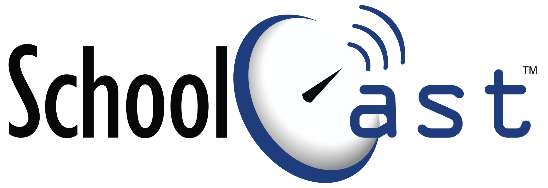 SchoolCast is a rapid alert notification system that enables our school to reach students, parents, faculty and staff, within moments through a variety of popular communication methods.In 2015, the Federal Communications Commission (FCC) updated its rules to prohibit calls made using automatic telephone dialing equipment or a prerecorded message to any telephone number assigned to a cell phone or any service for which the called party is charged for the call without prior consent, unless the call is for emergency purposes as defined by the Telephone Consumer Protection Act. (Reference: 47 U.S. Code § 227)Therefore, you will need to complete this form giving our school permission to call and/or text your landline and/or cell phone numbers with information utilizing the SchoolCast rapid alert notification system. If you do not complete this form you will not receive important information. However, according to the current TCPA guidelines, you will still be contacted in the event of an emergency.Student Name:								Grade:				Parent/Guardian Name(s):											I give permission to be called and/or texted using automatic dialing equipment at the following numbers.  By signing this form, I certify that I am the owner of the phone numbers listed.Landline Phone 1:											Landline Phone 2:											Cell/Mobile Phone 1:							Text Message:   Yes          NoCell/Mobile Phone 2:							Text Message:   Yes          No	I do not give permission to be called using automated dialing equipment and understand that I will only be called in the event of a school emergency.Signature:								Date:				